MinutesThursday 6 February 2020 - 9.30am-11.30am@ Youth Resource Centre86 Derrimut Rd, Hoppers CrossingWelcome & Introductions
Tanya Whitmore, Senior Youth Support Officer – Wyndham City Council Youth Services Acknowledgement of the Kulin Nation
“I wish to acknowledge the peoples of the Kulin Nation as the Traditional Owners of the land on which we are gathered and pay respect to their elders, past and present. I also wish to pay respect to any Elders from other communities and acknowledge any future young leaders who are here”Presentation – Wyndham Youth Services Counselling Team – Anthony Hurst 	Email: anthony.hurst@wyndham.vic.gov.auEligibility Criteria:Young person is:voluntarily wanting counselling.between 12-25 years old.Working, studying, living, recreating or connecting with Wyndham.Free, No mental healthcare plan required, yougn person can be assessed as a mature minor.Locations:Youth Resource Centre
Address: 86 Derrimut Road,
Hoppers Crossing, 3029
Phone: 8734 1355Wyndham Vale Community Learning Centre 
Address: 86 Manor Lakes Blvd 
Manor Lakes, 3030
Phone: 8734 8934Presentation Continued – 
Tarneit Community Learning Centre 
Address:150 Sunset Views Boulevard 
Tarneit 3029
Phone: 9748 9822Youth Services @ Point Cook 
Address: Level 1, Suite 703 Main St, 
Point Cook 3030
Phone: 8375 2346Also, schools within the Wyndham region.Referral: Young person is referred to counselling serviceAssessment: Counsellor completes  structured assessment and advises young person on: a) eligibility, b) waitlist periods, c) suggested referrals if required.Intervention Session: Intervention session is offered to young person while on waitlist. This session is heavily influenced by the single session therapy model (SST).Waitlist: Young person is placed on waitlist and updated on progressCounselling 10 sessions: Counsellor sees young person for up to ten sessions of counsellingExit Plan: Counsellor and young person prepare an exit plan including strategies and appropriate referrals to other services if required.Types of Counselling:Youth Counselling-
1 on 1 therapeutic work with a young personFamily-
Including the whole family in therapeutic work

Eye Movement Desensitization-
Neurological therapy to process unresolving distressing memoriesFamily Information Session-
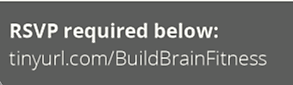 Presentation – Employment Pathways - Presented by Clifford Eberly, Wyndham City, Manager of Social & Economical InclusionSocial and Economic Inclusion:Council Department established in late 2019.Emphasis on social inclusion through economic participation. Particular focus on new arrivals and cultural diversity. Industry engagement roles and local service delivery partners.In PracticeFresh Start Employment Pathways ProgramSoft Skills and Entrepreneurial Skills WorkshopsIndustry Insights SessionsIndustry Mapping and Facilitated PathwaysBRIGHT FUTURES

Student PlacementsYear 10 Work ExperienceYear 11 & 12 VCAL/VCE placementsVocational and Tertiary placementsEmerging Talent ProgramsTraineeshipsApprenticeshipsGraduate rotationsWorkplace ImmersionYoung People (15-24)Mature Age People (55+)Career PivotsNew ArrivalsPeople with a DisabilityAboriginal and Torres Strait Islander peopleCareers and Mentorships Internal mentoring programIndustry mentoring programInclusion mentoring programInsight daysJobs Expo participationOpportunitiesInsights into community and networks of young people.Promotion of and referral to soft skills and entrepreneurial development skills workshops.Pathways for local young people into local jobs.Young professionals meet-ups and network development.Information Sharing:Name: Kerryn WilliamsAgency: DET Navigator Coordinator (Western Melbourne)Email: Williams.Kerryn.L@edumail.vic.gov.au
T: 03 7005 1830 M: 0436 802 442
More info here: Navigator
Make a referral via the Navigator online referral form
DET Navigator Coordinator (Western Melbourne)
Name: Moses RomijiAgency: Junubi WyndhamEmail: 0431 126 762Community Support Group funded to support Sudanese and South Sudanese youth and familiesProvide and promote school holiday programs Family wellbeing programs preferred service for South Sudanese and Sudanese peopleName: Adrian Scerri	Agency: School focused Youth Services at Hobsons Bay City CouncilEmail: ascerri@hobsonsbay.vic.gov.au School focused youth services is a department of Education and training funded program that partners with schools and services providers to implement interventions and capacity building to support students at disk of disengagement. If youre a school with students who are at risk of disengagement – get in touch, we may be able to connect you with a program that can help.Our programs are for students in years 5 to 12 who are showing signs of disengagement – In attendance, behaviours and school attitudes.If youre a service provider with a program that is evidence based to support students at risk of disengagement – get in touch, we may be able to fund your program in a school.Name:	Owen Dziubek	Agency: UnitingEmail: Owen.Dziubek@vt.uniting.org Phone:	9742 6452Open for counselling outreach youth aged roughly between 12 and 18. Free of charge, no limit to number of sessions. Please feel welcome to contact me to discuss poteintial refferals or ask any questionsInformation Sharing continued:Name:	Sarah Ramirez	Agency: Centre for Multicultural YouthEmail: sramirez@cmy.net.auYouth learning pathways program (YLP)Supporting young people aged 17-25 from Wyndham who are involved or at risk of entering justice system and are disengaged from education and employment.Providing tailored training and employment pathways plans in conjunction with wrap around support Individual pathways plans and ongoing coaching provided by a qualified trainer. Brokerage funding to support young peoples pathways.Referrals: ylpreferrals@cmy.net.au or call 9340 3700 to speak to a team leader.Handshake Program:Young people aged 15-17 from African, Pasifica backgroundsPolice involvement and connection to Wyndham or BrimbankFocus on connection to community and support in family context through case managentName: Dennis JohnsonAgency: Drummond Street ServicesEmail: dennis.johnsson@ds.org.auFamily mental health support services (FMHSS)Targeted psychological services (TPS) Steady family supportName: Erin CaseyAgency: GenuEmail: erin.casey@genu.org.auPhone: 0477 006 723EOI’s for gamer program, have a few small sessions running currently but in process of securing permanent site. Strong focus on ASD and mental health, although not an eligibility requirement.Adventure ‘come and try’ next Thursday 13th February 4pm-6pm. Call or email to register interest. EOI’s for after school artFor all the above, can utilise NDIS funding, fee for service or have an alternatative funding stream available. Please call/email to discussInformation Sharing continued:Name: Cath GuerrieriAgency: UnitingPhone: 9742 6452Mindfulness sound class for young people (stress/anxiety management)Can run classes in schoolsUp to 20 studentsFree of charge
MediationConflict resolution in schools for students experiencing bullying/cyber bullying/ harassmentFree of chargeYouth and family mediationFuture focused mediationParenting skills/anger managementEmotion coaching for parentsThe next Wyndham Workers with Young People Network meeting is scheduled for Thursday 12 March at the Youth Resource Centre – 9:30am – 11:30am.Please contact the Wyndham Youth Network for further information regarding this network or to present: wyndhamyouthnetwork@wyndham.vic.gov.au or 8734 1355For information sharing please email:  wyndhamyouthnetwork@wyndham.vic.gov.auWebsite:  Wyndham Workers with Young People Network – click hereYouth in Wyndham has a Facebook Pagehttps://www.facebook.com/youthinwyndhamYouth in Wyndham has an Instagram Pagehttps://www.instagram.com/youthinwyndham/2020 Meeting DatesAll meetings are 9.30am-11.30am unless otherwise stated on the Agenda@ Wyndham Youth Resource Centre - 86 Derrimut Road, Hoppers Crossing12 March23 April28 May25 June23 July27 August15 October19 November17 December